Структурное подразделение ГБОУ ООШ № 5 детский сад « Аленушка»г .о. Чапаевск«Экскурсия на почту» старшая группаУчитель – логопед: Салохидинова М.А.Воспитатель: Калинина Н.В.2019г.
 Конспект на тему « Экскурсия на почту».
Цель: Систематизировать знания детей о труде работников почты. Активизировать словарь.
Задачи:
Образовательные.
Расширять представления о труде взрослых, его необходимости и общественной значимости.
Развивающие:
1.Совершенствовать грамматический строй речи ( образование существительных с помощью суффиксов – ЩИК-,-ИЦ-,-К-.) , согласовывать существительные с числительными.
2. Развивать речевой фонематический слух.
Воспитательные:
1.Воспитывать уважение к профессиям работников почты. 
2.Формировать взаимопонимание, взаимопомощь, самостоятельность.
Интеграция образовательных областей: « познание» , « коммуникация» ,
« социализация».
Словарная работа: 
1.Расширять словарный запас новыми словами : « оператор», « до востребования».
2. Активизировать словарь действий по теме « Работники почты».
Предварительная работа:
Беседа о труде работников почты, рассматривание иллюстраций по теме,
чтение детской литературы: А Шибаева « Почтовый ящик», С. Маршак
« Почта», просмотр мультфильма « Каникулы в простоквашино».


                                               Ход экскурсии.
Воспитатель:- Когда вы идете по улицам  городка в котором мы живем, что вы видите кроме жилых домов? (Магазины, школу, садик т.д.), а еще в каждом городе есть почта. Сегодня мы с вами пойдем на почту, познакомимся с работниками почты и посмотрим как они работают.
( По ходу следования к почте воспитатель обращает внимание на тротуар, на дорогу, на правила дорожного движения.)
 Подойдя к зданию почты.
Воспитатель:- Ребята, кто знает, что такое почта, для чего она нужна?
( Ответы детей).
-  Посмотрите, на стене висит почтовый ящик.
Я синего цвета вишу на стене
И много приветов хранится во мне!
- В почтовый ящик опускают конверты с письмами, поздравительные открытки.
 Придя на почту воспитатель дает детям некоторое время для самостоятельного осмотра.
- Посмотрите зал не очень большой, за стойкой трудятся работники – операторы. Но у нас всего один работник , давайте познакомимся.( Знакомство с начальником почты). Она принимает посылки, и – выдает заказное письмо.
 Еще здесь есть металлические шкафы с ячейками. В эти ячейки помещают письма, за которыми люди сами приходят на почту. Называются такие письма « до востребования».
Как выполняет работу оператор? ( Спокойно, внимательно, вежливо разговаривают с посетителями.
- Ребята, а кто еще работает на почте?
« Он разносит по домам
Ворох писем, телеграмм,
А в конвертах голубых
Вести от друзей, родных ».
Дети:- Почтальон.
Воспитатель: Правильно, а еще на почте  работают сортировщики и начальник почты. Сортировщик разбирает и сортирует письма, газеты , журналы, для того что бы почтальон правильно принес их по адресам. Начальник почты руководит. На нашей почте в маленьком городке все эти профессии совмещает одна женщина. Как вы думаете легкая ли эта работа? - А ваши родители ходят на почту? Как вы думаете, что делают родители на почте? (Ответы детей).
- Посмотрите, вот одна тетя решила отправить посылку, вещи она положила в специальный ящик, написала адрес куда надо отправить посылку.
Оператор взвесил посылку, заклеил специальным скотчем на котором написано «Почта России» и теперь эта посылка может отправиться поездом в путь или самолетом, смотря куда ей надо доехать.
 Посмотрите, как много здесь посылок, эти посылки ждут своих хозяев.
Наш работник написал извещения и теперь ждут когда за ними придут. - Сегодня, ребята, мы познакомились с трудом работников почты. Труд почтальона очень нужный, но тяжелый.  Вспомним слова С.Я. Маршака: - Честь и слава почтальонам, утомленным, запыленным.
Честь и слава почтальонам с толстой сумкой на ремне!
Воспитатель и дети благодарят работников почты и прощаются.

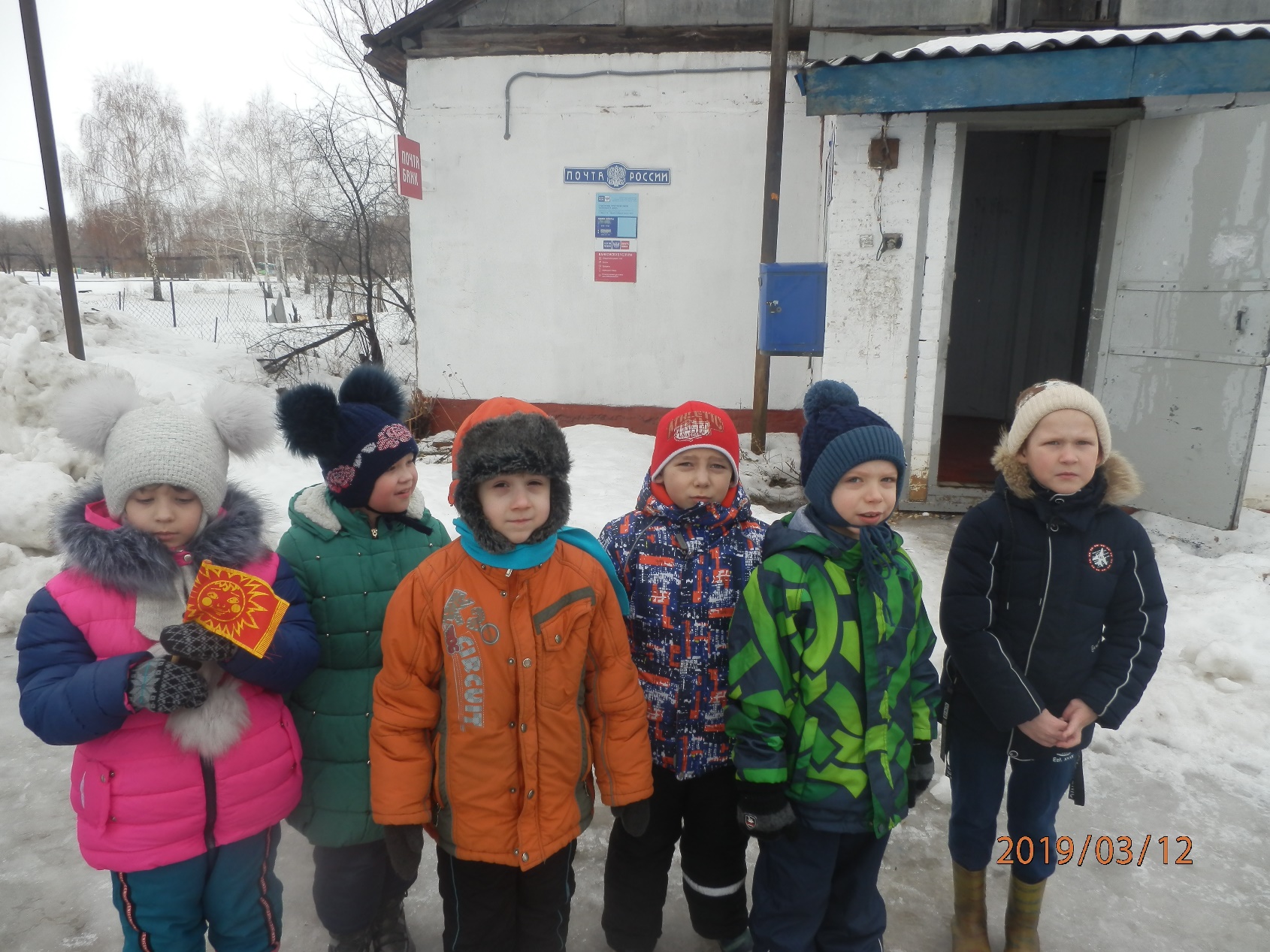 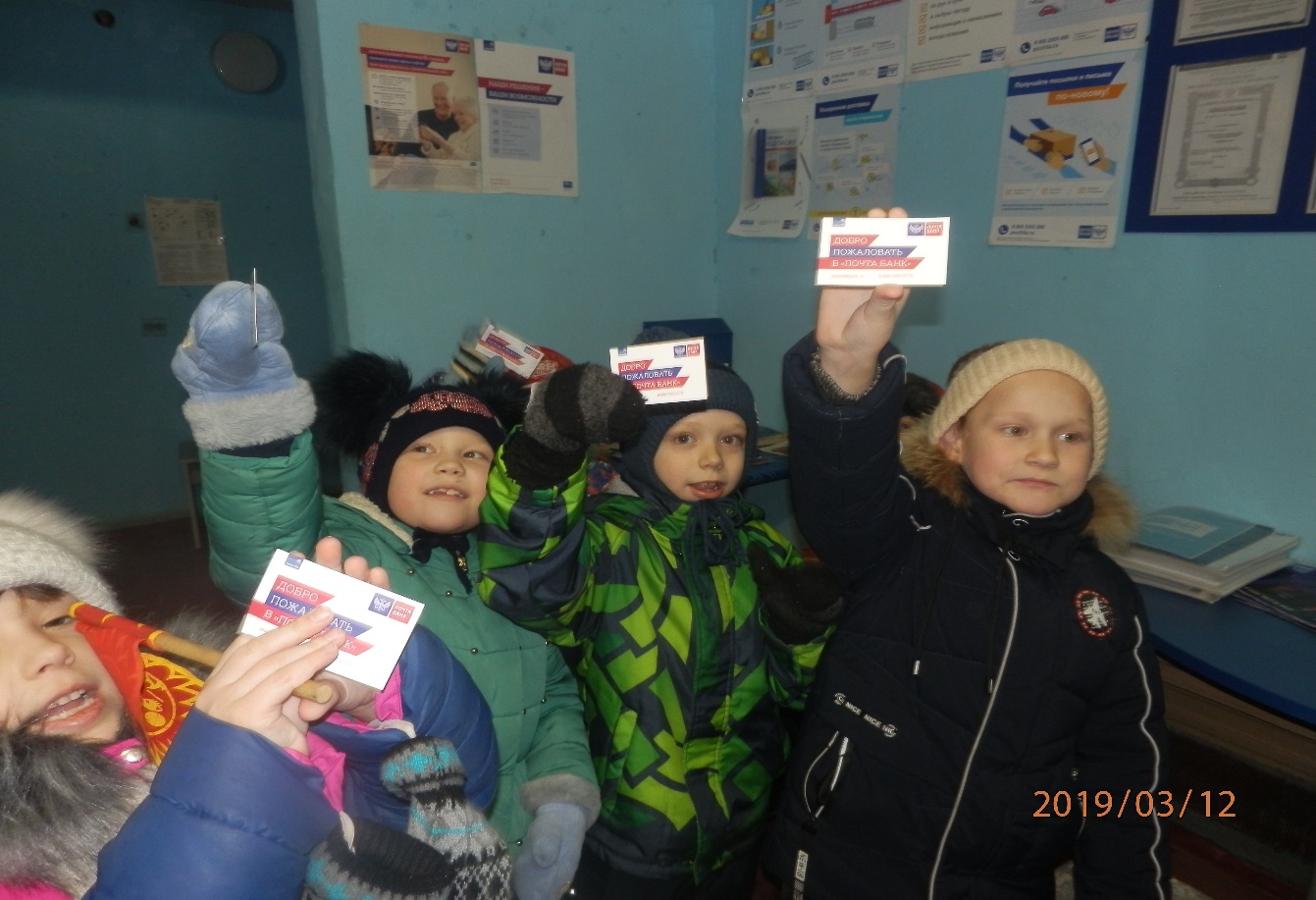 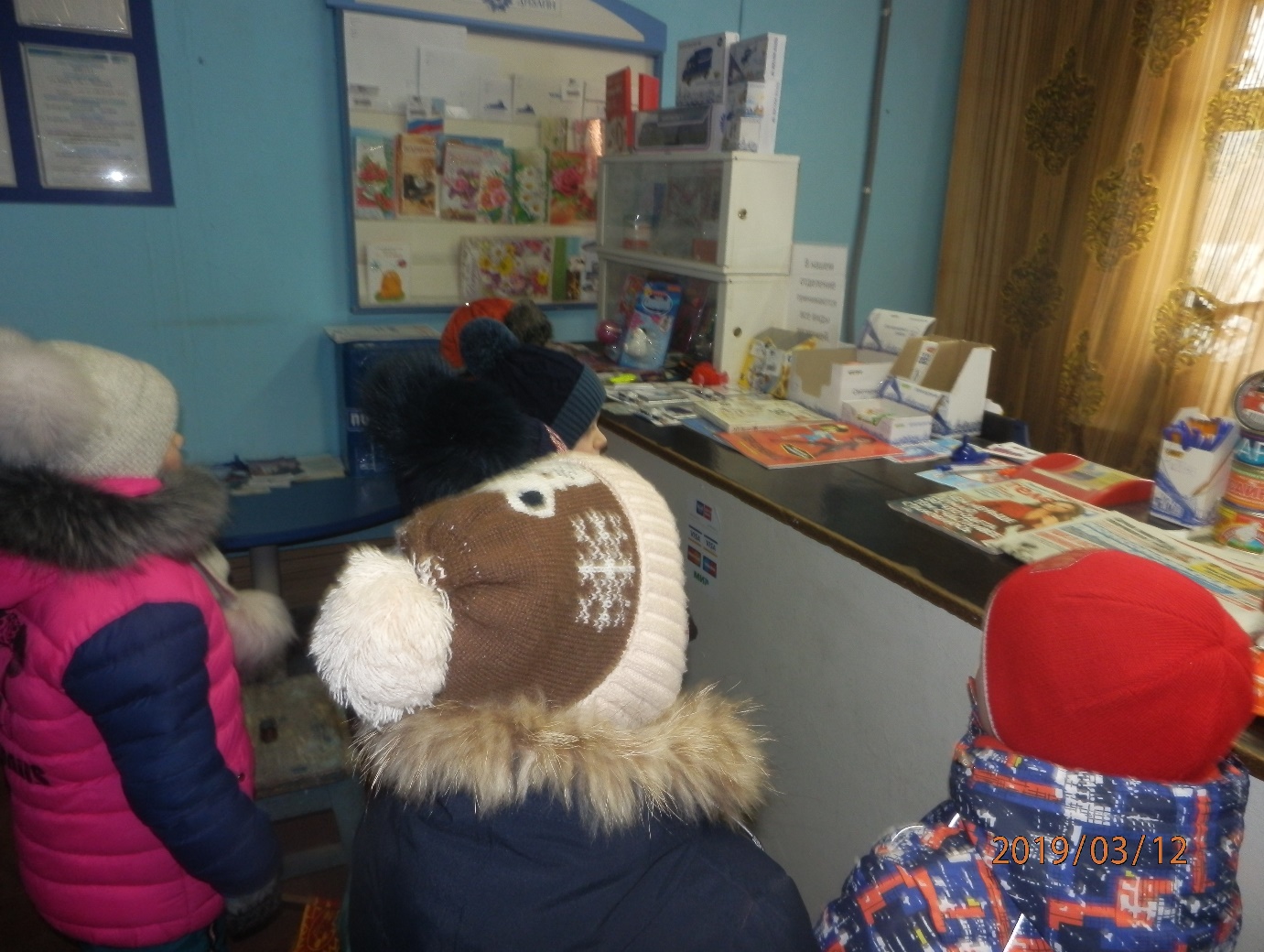 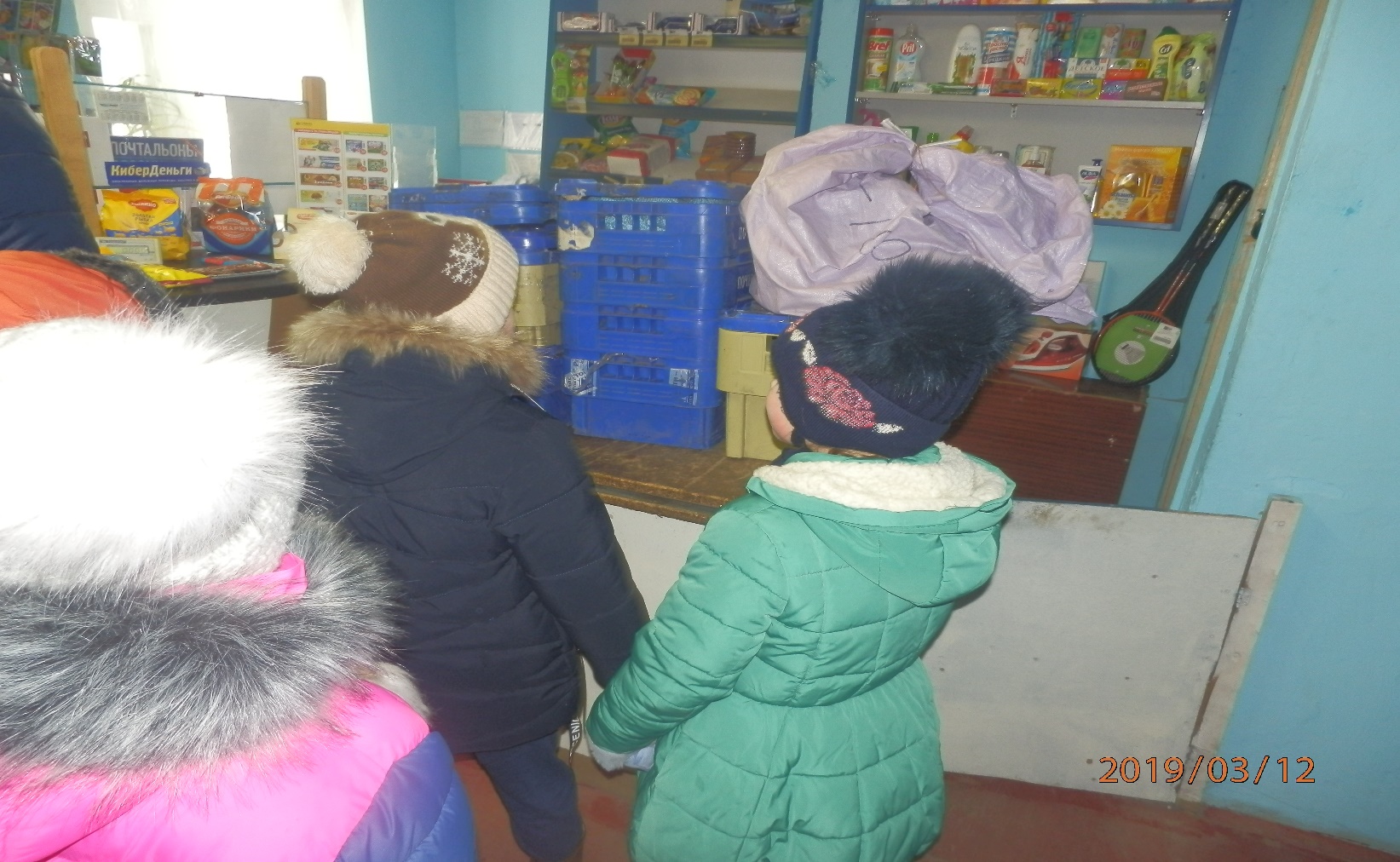 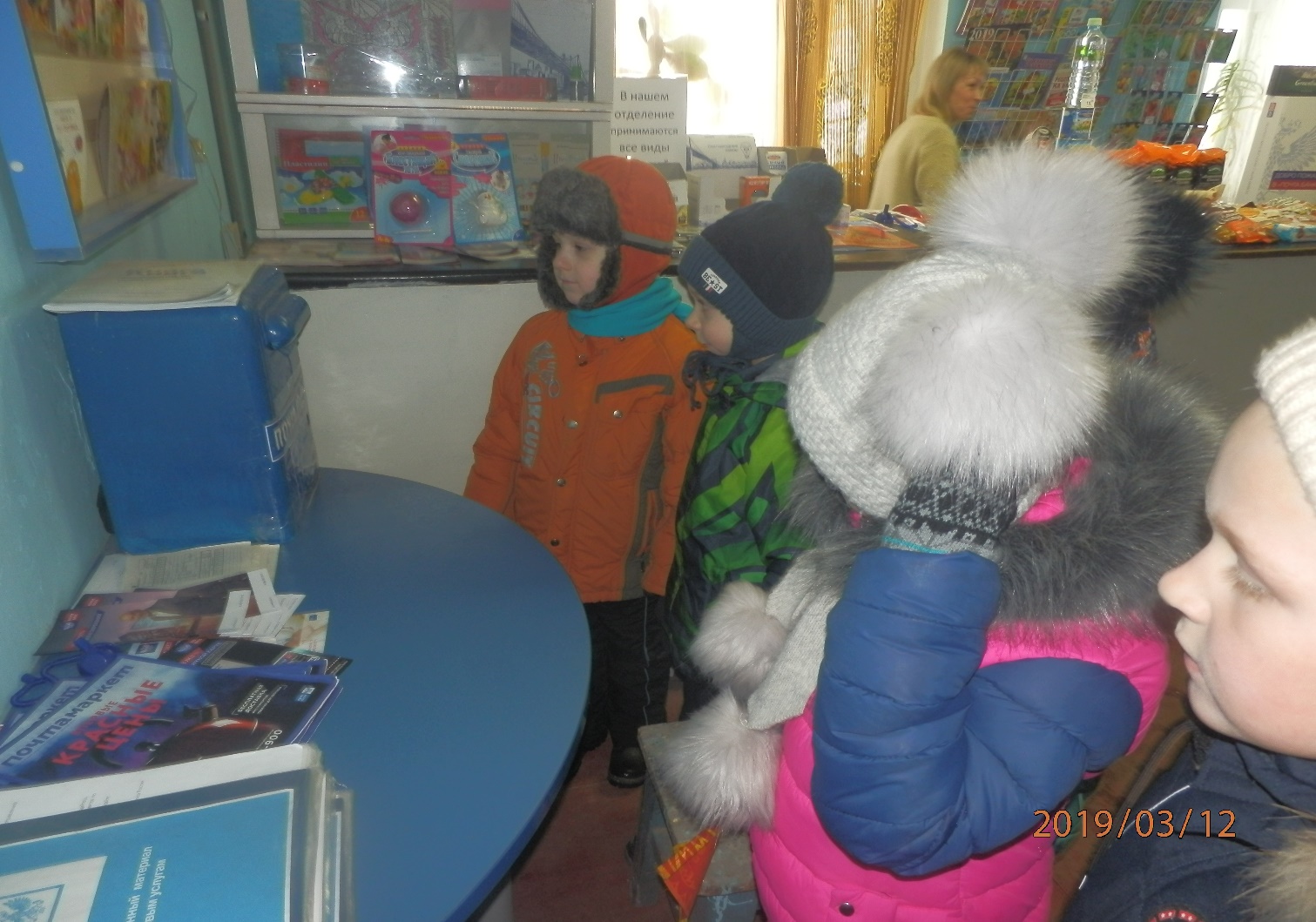 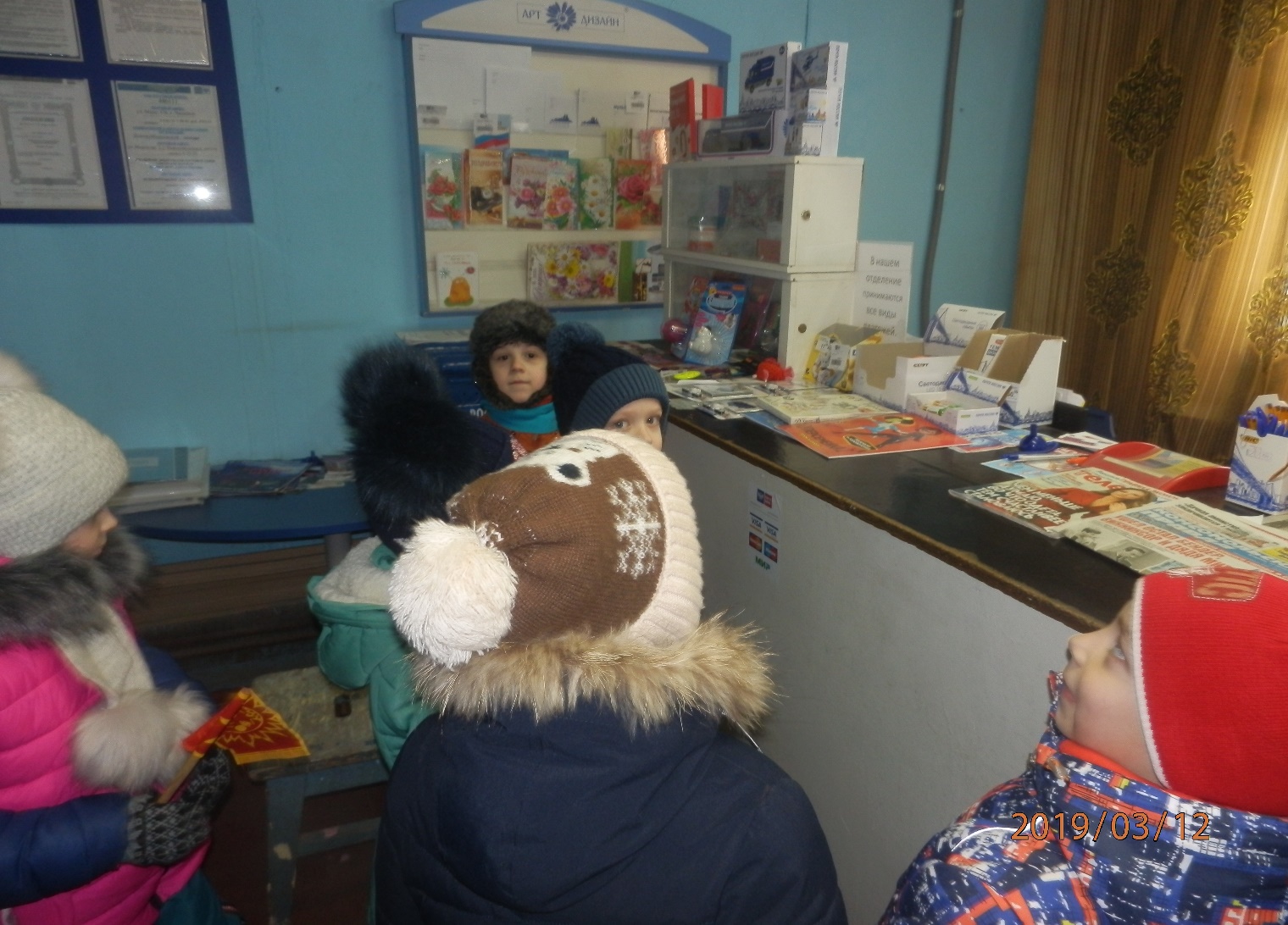 